Фототаблица участка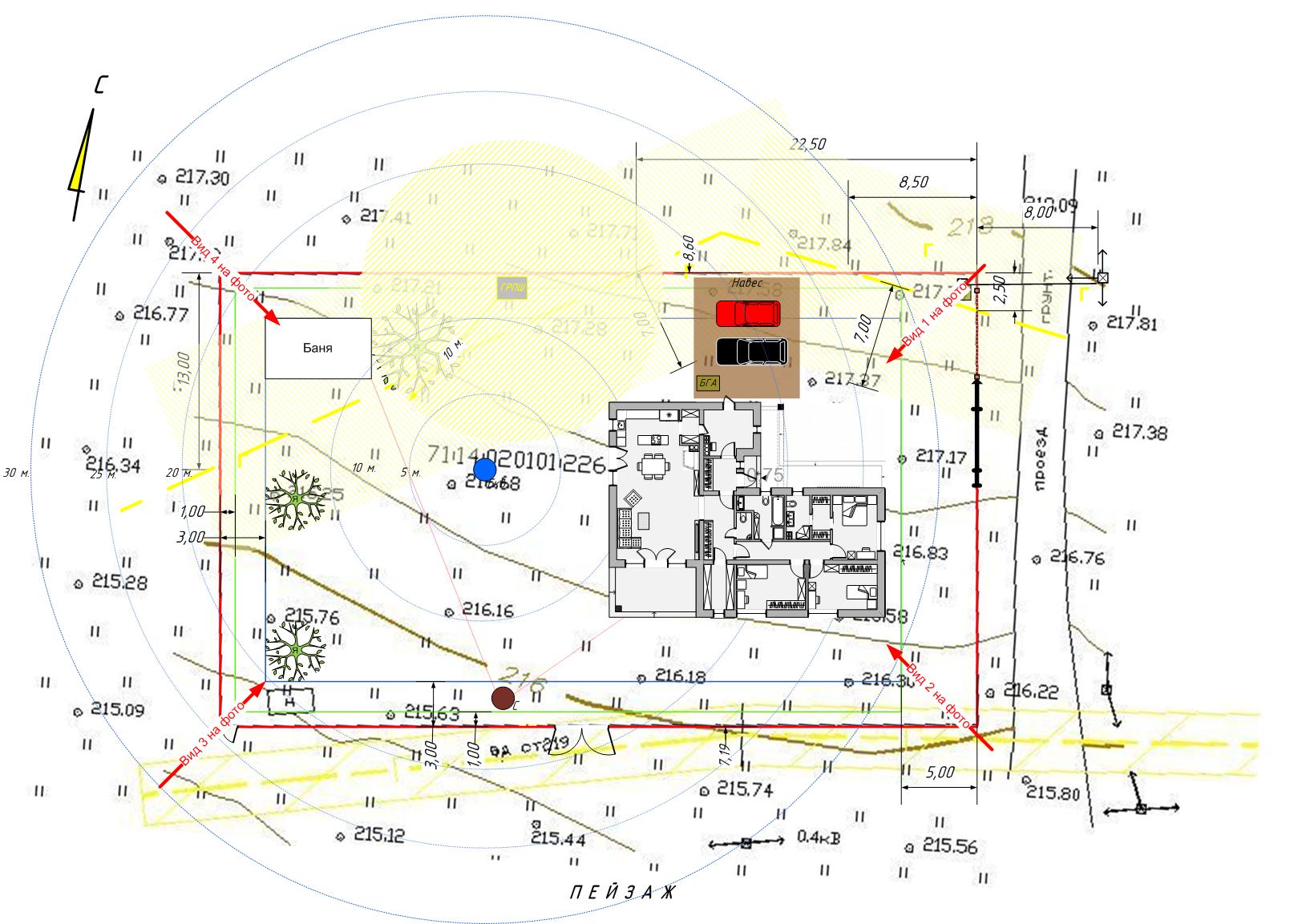 Вид 1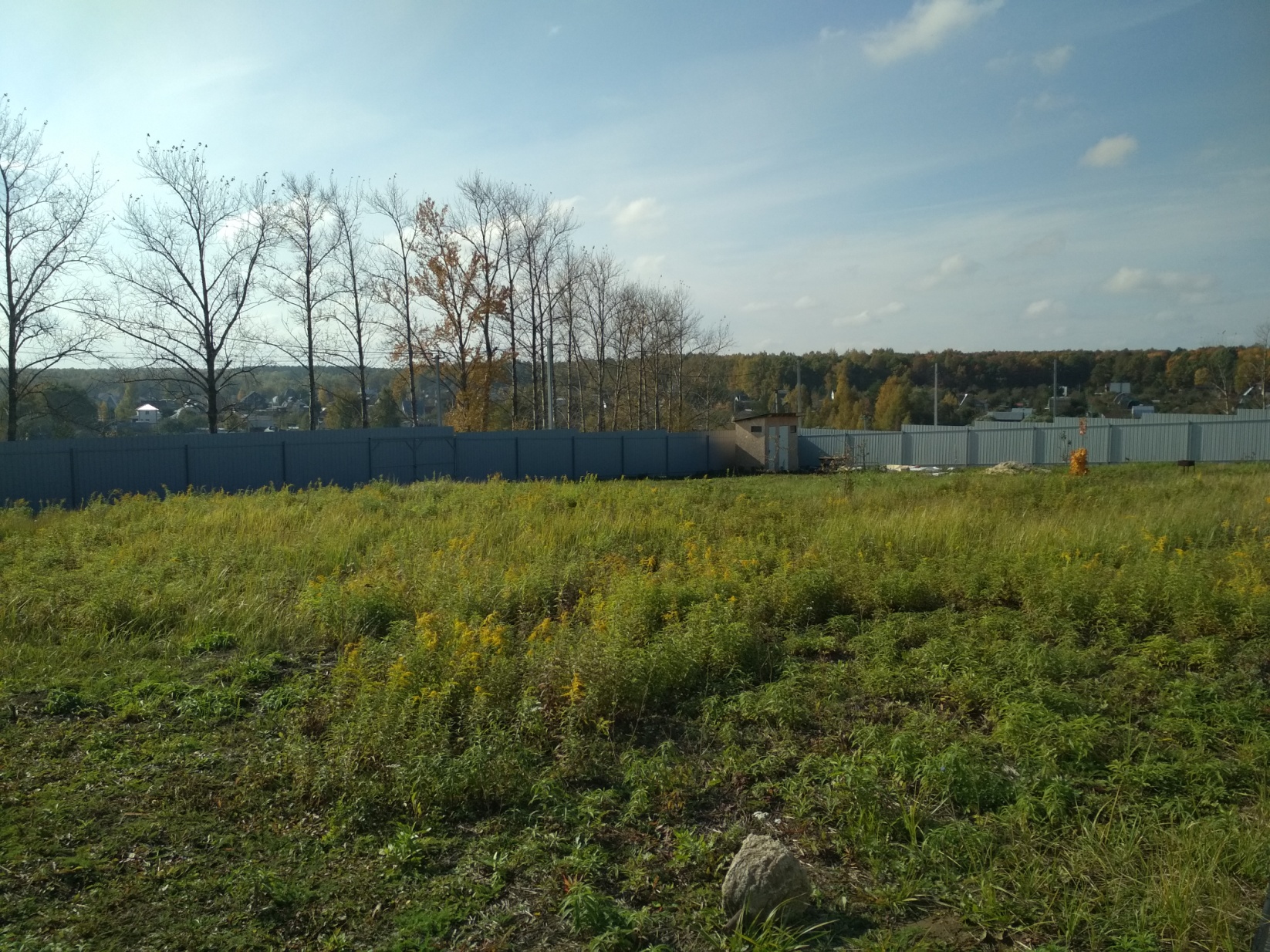 Вид 2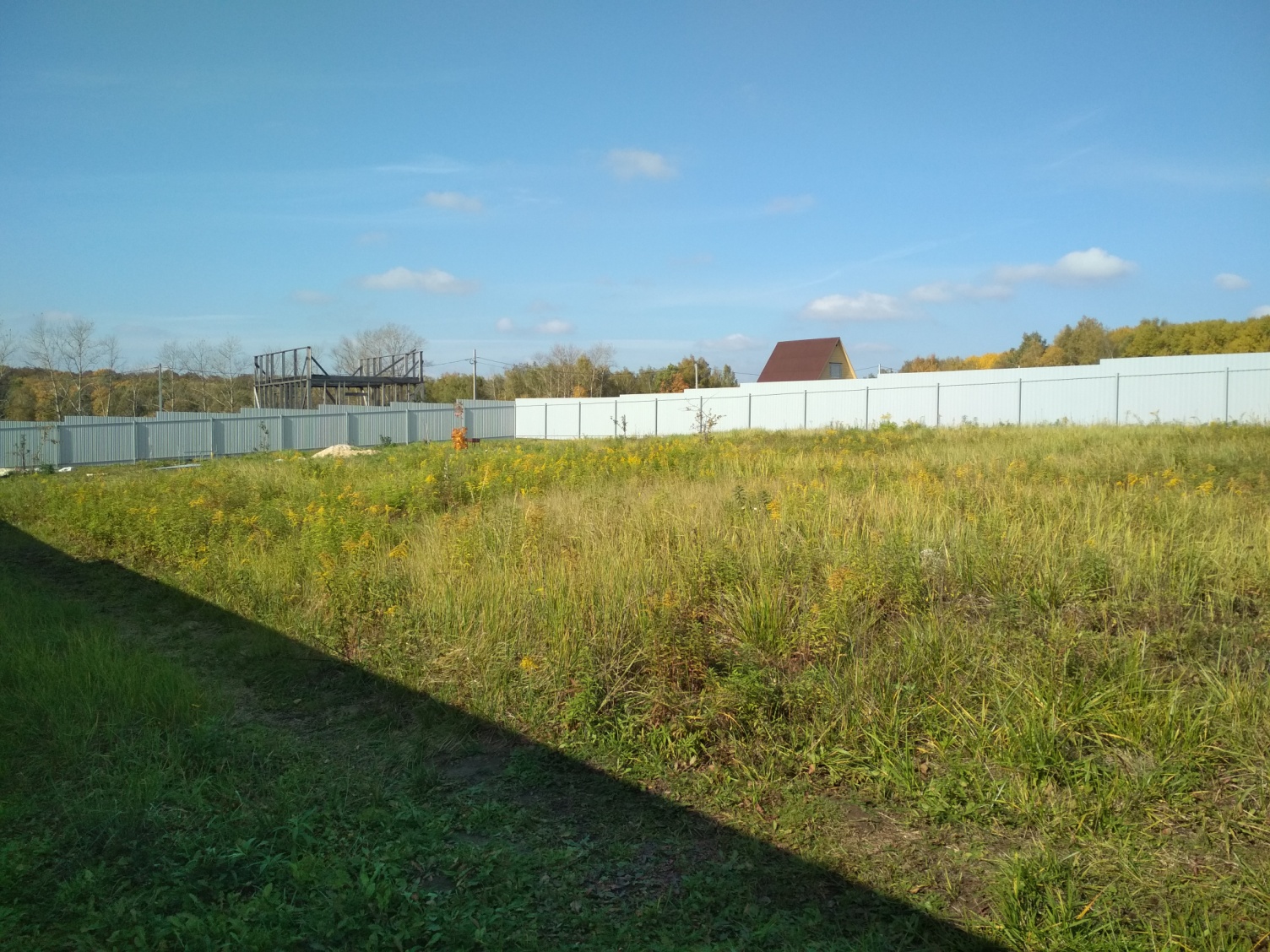 Вид 3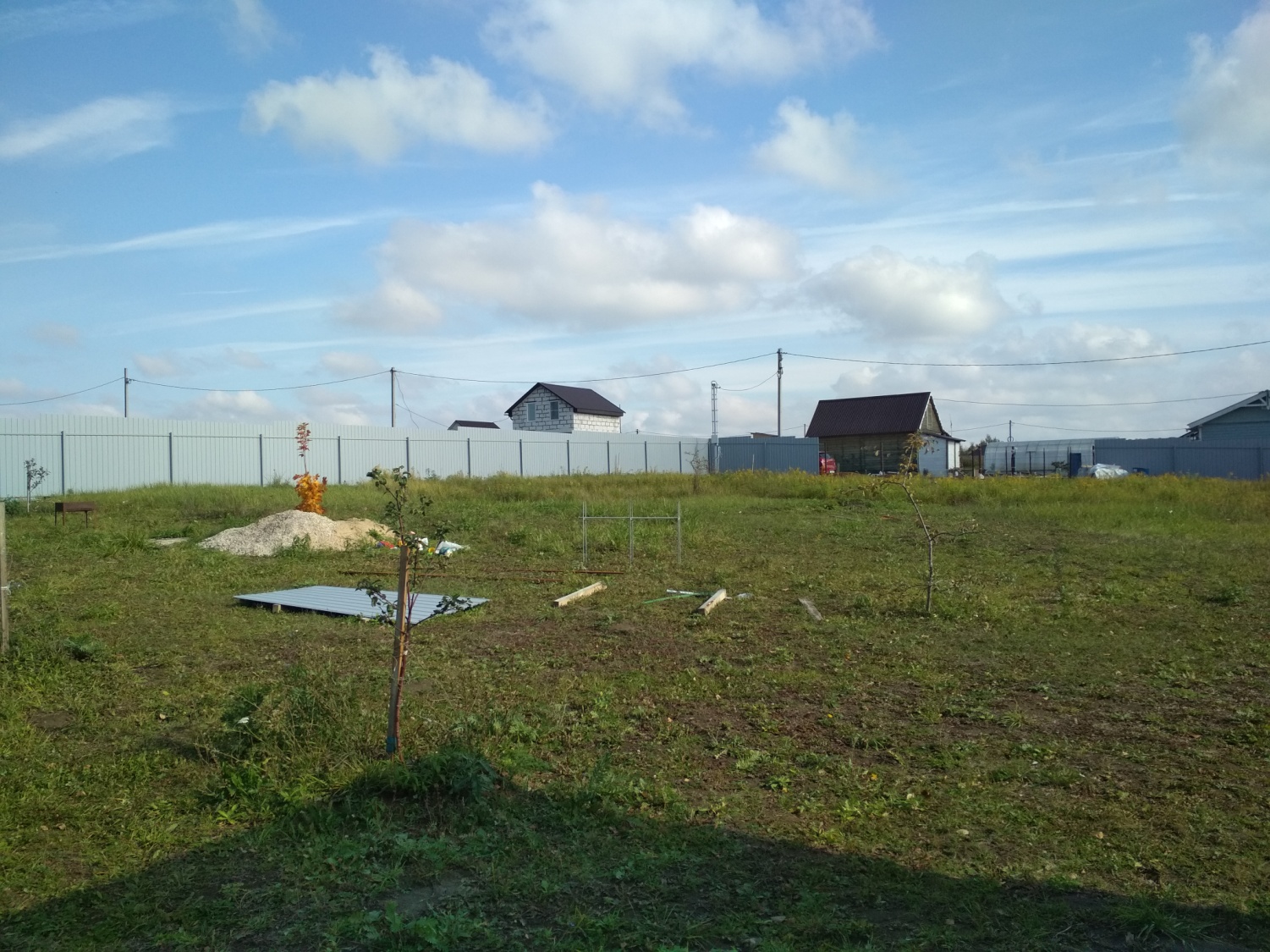 Вид 4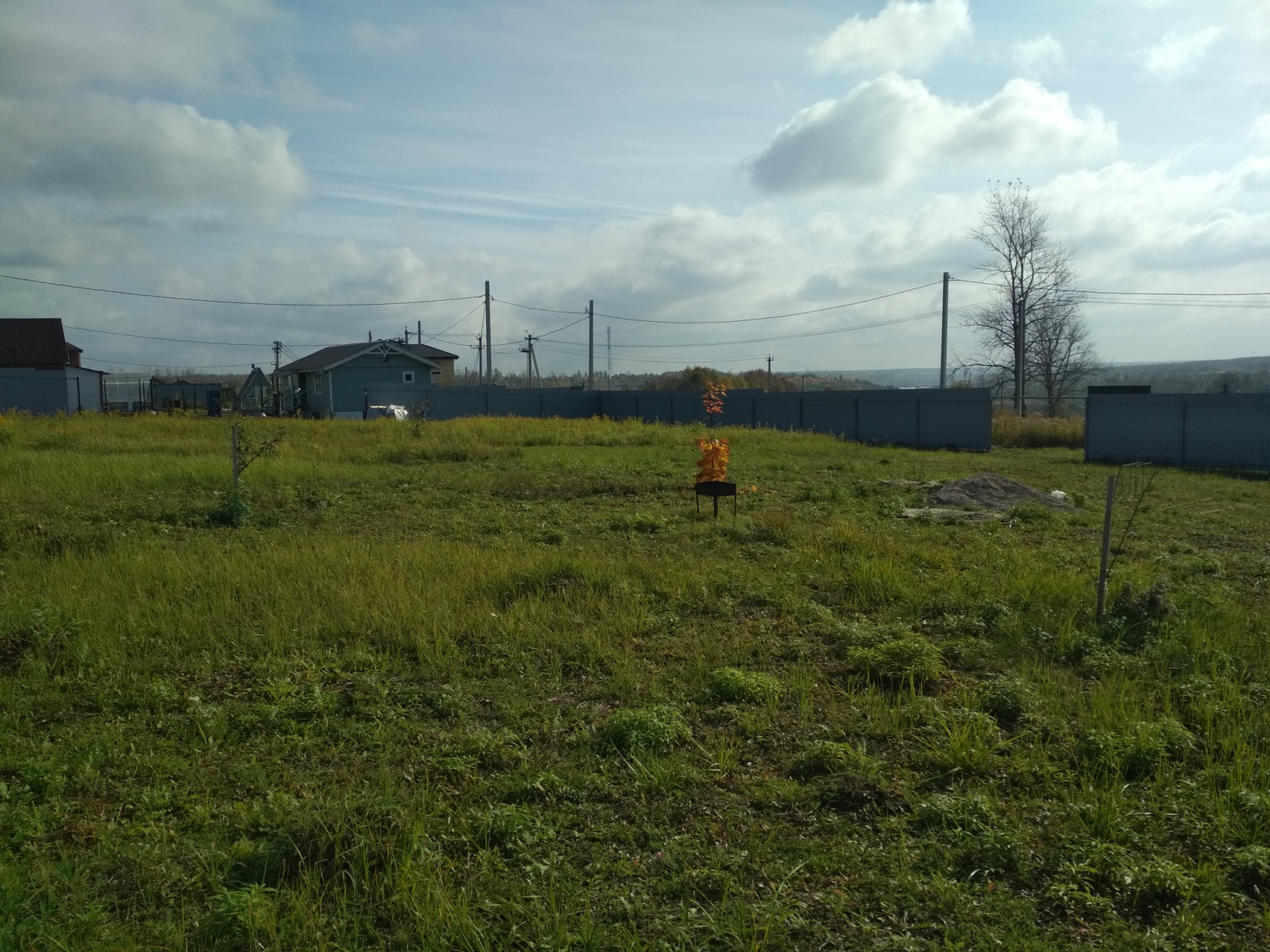 